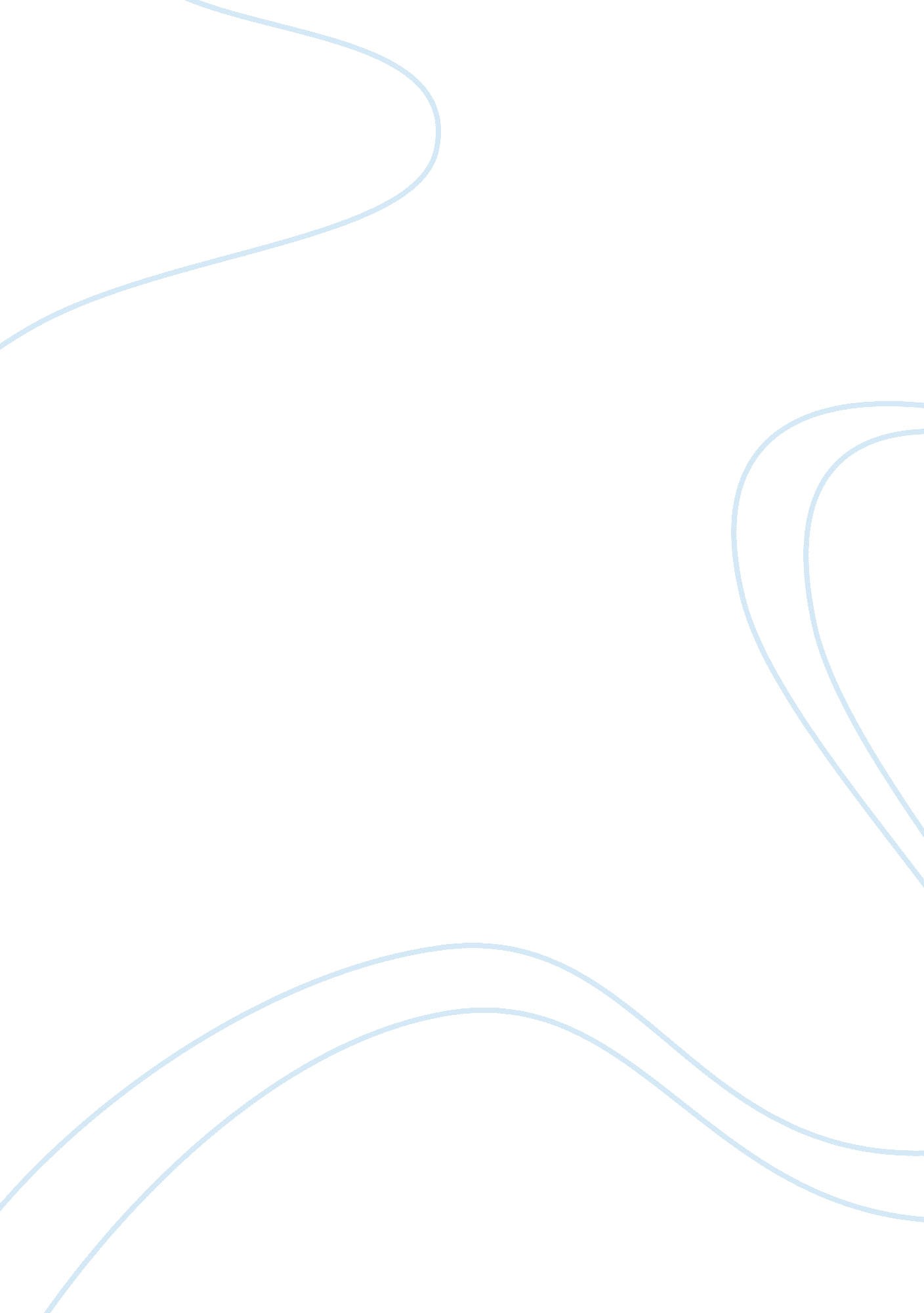 Effects of modern gadgets essay sampleTechnology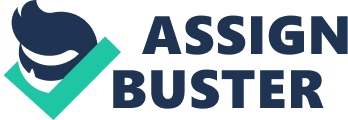 Many studies and articles had been conducted and printed upon the effect of technologies upon the effects of Electronic Gadgets to students studying habit. We us the researchers define those effects and divide into its positive and negative effects. Among the effects of that is stated in this useful article are laziness, decreasing of the communication skills, false information and so much more. Does this also affect the students’ productivity? This had intrigued us on doing a research the negative effect of technology upon the students. William F. Massy and Robert Zemsky who writing article about Using Information Technology to Enhance Academic Productivity says that IT eases the limits of time and space for education activities and IT will bring the best lecturers to students via multimedia anytime and anywhere so that, like the recordings of the country’s most celebrated artists, those of the best will drive out those of the merely good. This sort of access is especially important for the increasing numbers of nontraditional students in higher education, who often have job or family responsibilities A negative effect of these gadgets on students can be the fact that they can become obsessive and the students can neglect everything else, like their social life, their family and friends. Is not a bad thing to have a computer, but is a bad thing to spend all your life in front of it pretending that everything else doesn’t exist. Otherwise, most gadgets have positive effects because they enable us to do things faster and easier and they are also good when it comes to learning new things. It can be argued that modern technology makes life easier and more dignified for most of people. 